Муниципальное образование «Город Удачный»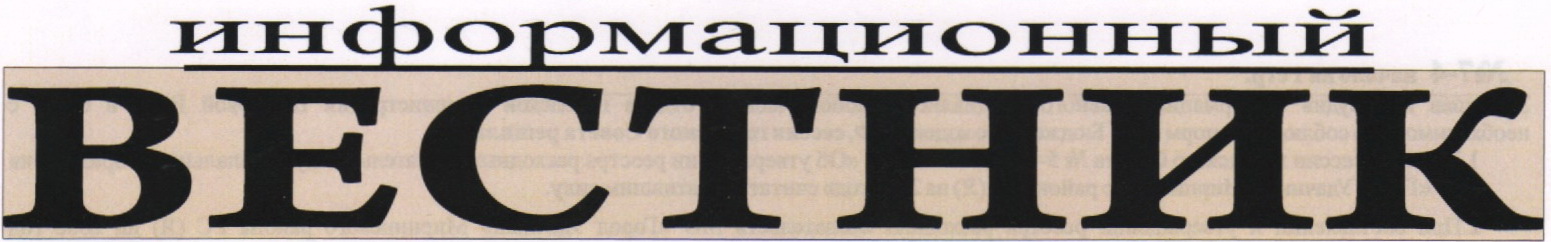 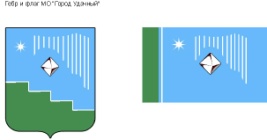 ВЫПУСК № 18Среда, 10 июня 2020 года			распространяется бесплатноОфициальный печатный орган администрации МО «Город Удачный»Наш сайт в Интернете – www.мо-город-удачный.рфРАСПОРЯЖЕНИЕот 05.06.2020 г.				№ 74Об организации и проведении аукциона на право заключения договора аренды земельного участкаВ соответствии со статьями 31.11, 31.12 Земельного кодекса Российской Федерации, Федеральным законом от 06 октября 2003 года № 131-ФЗ «Об общих принципах организации местного самоуправления в Российской Федерации», Федеральным законом от 26 июля 2006 г. № 135-ФЗ «О защите конкуренции», Уставом МО «Город Удачный»:Организовать и провести открытый аукцион по составу участников и открытый по форме подачи предложений на право заключения договоров аренды земельных участков государственная собственность на которые не разграничена, а также земельных участков находящихся в собственности муниципального образования «Город Удачный» Мирнинского района Республики Саха (Якутия) указанных в приложении к настоящему распоряжению.Определить начальный (минимальный) размер годовой арендной платы на основании Порядка определения начальной цены предмета аукциона на право заключения договоров аренды земельных участков, находящихся в муниципальной собственности муниципального образования «Город Удачный» Мирнинского района Республики Саха (Якутия) или земельных участков, государственная собственность на которые не разграничена на территории муниципального образования «Город Удачный» Мирнинского района Республики Саха (Якутия), утвержденного решением городского Совета депутатов МО «Город Удачный» от 28 июня 2016 г. № 38-2.3. Ведущему специалисту по земельным отношениям (Гайфутдинова А.Т.) в срок до 10 июня 2020 г. подготовить  аукционную документацию по проведению аукциона открытого по составу участников и открытого по форме подачи предложений на право заключения договоров аренды земельных участков государственная собственность на которые не разграничена, для утверждения.4. Ведущему специалисту по земельным отношениям (Гайфутдинова А.Т.), в срок до 11 июня 2020 г. разместить на официальном сайте торгов, на официальном сайте администрации МО «Город Удачный» извещение и аукционную документацию по проведению аукциона открытого по составу участников и открытого по форме подачи предложений о цене на право заключения договоров аренды земельных участков государственная собственность на которые не разграничена. 5. Распоряжение вступает в силу со дня его подписания.6. Контроль исполнения данного распоряжения возложить на заместителя главы администрации по экономике и финансам Дьяконову Т.В.Глава города			А.В. ПриходькоПриложение  к распоряжению от  «__05___»____06_____2020 г. № _74__Земельные участки государственная собственность, на который не разграничена или находящиеся в собственности муниципального образования «Город Удачный» на территории муниципального образования «Город Удачный» Мирнинского района Республики Саха (Якутия) подлежащие сдаче в аренду по результатам открытого аукциона.Извещение о проведении торгов № 100620/0153813/01Контактная информация организатора торговУсловия проведения торговРеестр измененийИзменения по торгам не вносились.Реестр разъясненийЗапросов на разъяснение не поступало.Реестр протоколовПо торгам не внесены протоколы.Реестр жалобЖалоб по торгам не зарегистрировано.Лот № 1Общая информация по лоту:Лот № 2Общая информация по лоту:Лот № 3Общая информация по лоту:Лот № 4Общая информация по лоту:Лот № 5Общая информация по лоту:Лот № 6Общая информация по лоту:Лот № 7Общая информация по лоту:Лот № 8Общая информация по лоту:Лот № 9Общая информация по лоту:ПОСТАНОВЛЕНИЕот 30.12.2019 г.				№ 787О внесении изменений в  постановление  от 11.10.2016 № 341 «Об утверждении муниципальной целевой программы  МО «Город Удачный» Мирнинского района Республики Саха (Якутия) «Организация и осуществление мероприятий по работе с детьми и молодежью на территории города Удачный на 2017-2021 годы»Руководствуясь решением сессии городского Совета депутатов IV  созыва муниципального образования «Город Удачный» от 25 сентября 2019 года № 19-2 «О внесении изменений в решение городского Совета депутатов  МО «Город Удачный» от 28 ноября 2018 года № 13-7 «Об утверждении бюджета муниципального образования «Город Удачный» Мирнинского района Республики Саха (Якутия) на 2019 год и на плановый период 2020 и 2021 в части собственных доходов», ПОСТАНОВЛЯЮ:1. Внести  изменения в приложение к постановлению  № 341 от 11.10.2016 «Об утверждении муниципальной программы МО «Город Удачный» Мирнинского района Республики Саха (Якутия)  «Организация и осуществление мероприятий по работе с детьми  и молодежью на территории города Удачный на 2017-2021 годы»:1.1. В Паспорте  муниципальной целевой программы МО «Город Удачный» Мирнинского  района Республики Саха (Якутия) «Организация и осуществление мероприятий по работе с детьми  и молодежью на территории города Удачный на 2017-2021 годы»,   (далее – Программа) в позиции «Объем и источники  финансирования программы», в столбце:  - «Всего, тыс.руб.»  цифры «11399,254»  заменить  цифрами  «11608,67»; цифры «2076» заменить  цифрами  «2285,416».- «Бюджет МР» в строке «2019» добавить цифры «209,416»; в столбце «Бюджет МР»  цифры «544,28» заменить цифрами «753,696».1.2. В разделе 3 «Перечень мероприятий Программы»:- в позиции «Мероприятия по предупреждению детской и подростковой безнадзорности, негативных проявлений в молодежной среде» в столбце «2019» цифры «620000»  заменить цифрами  «829416»;- в позиции «Организация свободного времени молодежи: - устройство на временные рабочие места подростков из «группы риска»; - организация работы студенческого отряда» цифры «220000»  заменить цифрами  «429416».1.3. В разделе 3.1. «Ресурсное обеспечение Программы» в столбце «2019 (тыс.руб.)» цифры  «620,00»  заменить цифрами «829,416»; цифры  «220,00»  заменить цифрами  «429,416».2. Настоящее постановление подлежит официальному опубликованию (обнародованию) в порядке, установленном Уставом МО «Город Удачный».3. Ответственный за направление настоящего постановления для размещения на официальном сайте МО «Город Удачный» и «Информационном вестнике»  ведущий специалист по молодежной политике и культуре (Пугачёва Н.Н.).4. Инженеру программисту (Мартынов А.С.) опубликовать настоящее постановление на официальном сайте МО «Город Удачный» и «Информационном вестнике».5. Настоящее постановление вступает в силу со дня его официального опубликования (обнародования).6. Контроль исполнения настоящего постановления возложить на Шестакову А.Ф., главного специалиста по социальным вопросам. И.о. главы города			О. Н. Балкарова№ лотаМестонахождение объектаКадастровый номер земельного участка, категория земельПлощадь земельного участка кв.м.Вид разрешенного использованияСрок заключения договора арендыЦель использованияНачальная цена аукциона на право заключения договора арендыШаг аукциона3%Задаток в размере 20%1Республика Саха,  у. Мирнинский, г. Удачный14:16:010301:27Земли населенных пунктов95Коммунальное обслуживание5 летРазмещение зданий и сооружений, обеспечивающих поставку воды, тепла, электричества, газа, отвод канализационных стоков, очистку и уборку объектов недвижимости (котельных, водозаборов, очистных сооружений, насосных станций, водопроводов, линий электропередач, трансформаторных подстанций, газопроводов, линий связи, телефонных станций, канализаций, стоянок, гаражей и мастерских для обслуживания уборочной и аварийной техники, сооружений, необходимых для сбора и плавки снега)2716,5681,50543,312Саха Респ., р. Мирнинский, г. Удачный микрорайон Надежный ул. Ленина, дом 10, участок находится в км на север от ориентира14:16:010502:311Земли населенных пунктов1067Хранение автотранспорта5 летЭксплуатация временных (металлических) гаражей Гаражно-потребительским кооперативом76909,312307,2815381,863Республика Саха, у. Мирнинский, г. Удачный14:16:010302:24Земли населенных пунктов12123Склады3 годаСтроительство складов462215,4613866,4692443,094Республика Саха (Якутия),  у Мирнинский, г. Удачный, ул Мира, д 1814:16:010502:91Земли населенных пунктов984Хранение автотранспорта5 летЭксплуатация временных (металлических) гаражей Гаражно-потребительским кооперативом70926,672127,8014185,335Республика Саха (Якутия), Мирнинский район, г Удачный, п Надежный14:16:010504:2817Земли населенных пунктов1728Бытовое обслуживание3 годаСтроительство объектов предназначенных для оказания населению или организациям бытовых услуг (мастерские мелкого ремонта, ателье, бани, парикмахерские, прачечные, химчистки, похоронные бюро)54354,141630,6210870,836Республика Саха (Якутия),  у Мирнинский, г. Удачный14:16:010302:20Земли населенных пунктов28068Склады3 годаСтроительство складов1070152,9032104,59214030,587Республика Саха (Якутия), Мирнинский район, г. Удачный, мкр. Новый город14:16:010407:4932Земли населенных пунктов264Общественное питание3 годаСтроительство кафе, без реализации алкогольной продукции27021,33810,645404,278Республика Саха (Якутия), Мирнинский район, г. Удачный, мкр. Надёжный14:16:010503:327Земли населенных пунктов9070Приюты для животных3 годаСтроительство и содержание приюта для животныхПредоставляется 100% льгота0,000,000,009Республика Саха (Якутия), Мирнинский улус, г. Удачный, ул.Новый город, южная часть города14:16:010406:200Земли населенных пунктов28508Объекты гаражного назначения3 годаСтроительство гаражей1994624,9459838,75398924,99Форма проведения торгов:Открытый аукционСайт размещения извещения:http://torgi.gov.ru/Количество лотов:9Дата создания извещения:10.06.2020Дата публикации извещения:10.06.2020Дата последнего изменения:10.06.2020Наименование организации:АДМИНИСТРАЦИЯ МУНИЦИПАЛЬНОГО ОБРАЗОВАНИЯ “ГОРОД УДАЧНЫЙ” МИРНИНСКОГО РАЙОНА РЕСПУБЛИКИ САХА (ЯКУТИЯ)Адрес:678188, РЕСПУБЛИКА САХА /ЯКУТИЯ/, УЛУС МИРНИНСКИЙ, ГОРОД УДАЧНЫЙ, ПЛОЩАДЬ ЦЕНТРАЛЬНАЯ, д. ДОМ 1Телефон:8(411-36)5-32-76, 5-25-70Факс:8(411-36)5-05-70E-mail:adm.udachny@mail.ruКонтактное лицо:Гайфутдинова Альбина ТимирхановнаДата и время начала приема заявок:15.06.2020 08:30Дата и время окончания приема заявок:15.07.2020 09:30Порядок и место подачи заявок:678188 Республика Саха (Якутия) Мирнинский район, город Удачный, Центральная площадь 1, кабинет № 4) с 15.06.2020 с понедельника по четверг с 8:30 до 12:30 и с 14:00 до 17:00 пятница с 8:30 до 12:30 по 15.07.2020 до 9:30Требования к содержанию и форме заявок:заявка на участие в аукционе по установленной в извещении о проведении аукциона форме (Приложение № 1 аукц.документации) с указанием банковских реквизитов счета для возврата задаткаПорядок проведения аукциона:Аукцион ведет организатор аукциона в присутствии аукционной комиссииДата и время проведения аукциона:15.07.2020 15:00Место проведения аукциона:Республика Саха (Якутия), Мирнинский район, г. Удачный, Центральная площадь, 1 , конференц-залСтатус:ОбъявленТип торгов:АрендаФорма собственности:НеразграниченнаяРеквизиты решения о проведении торгов:Распоряжение от 05.06.2020 №74Кадастровый номер:14:16:010301:27Категория земель:Земли населенных пунктовВид разрешенного использования:Коммунальное обслуживаниеСтрана размещения:РОССИЯМестоположение:Саха /Якутия/ Респ, Мирнинский у, Удачный г, Саха /Якутия/ Респ, Мирнинский у, Удачный г, пос. ПолярныйДетальное местоположение:Саха /Якутия/ Респ, Мирнинский у, Удачный г, пос. ПолярныйПлощадь (Квадратный метр):95Описание земельного участка:-Параметры разрешенного строительства объекта:-Технические условия подключения объекта к сетям инженерно-технического обеспечения:-Срок аренды:Лет: 5, месяцев: 0Предмет торга:Ежегодная арендная платаНачальная цена в валюте лота:2 716,56 руб.Ежемесячная начальная цена 1 кв.м в валюте лота:2,38 руб.Шаг аукциона:81,5Размер обеспечения:-Размер задатка в валюте лота:543,31 руб.Порядок внесения и возврата задатка:Задаток должен быть оплачен не позднее даты подачи заявки на участие в аукционе. Суммы задатков возвращаются участникам аукциона, за исключением его победителя, в течение трех банковских дней с даты подведения итогов аукционаПрава на участок, ограничения прав:НетНаличие фотографий:НетДата, время и порядок осмотра земельного участка на местности:Статус:ОбъявленТип торгов:АрендаФорма собственности:НеразграниченнаяРеквизиты решения о проведении торгов:Распоряжение от 05.06.2020 № 74Кадастровый номер:14:16:010502:311Категория земель:Земли населенных пунктовВид разрешенного использования:Хранение автотранспортаСтрана размещения:РОССИЯМестоположение:Саха /Якутия/ Респ, Мирнинский у, Удачный г, Саха Респ., р. Мирнинский, г. Удачный микрорайон Надежный ул. Ленина, дом 10, участок находится в км на север от ориентираДетальное местоположение:Саха Респ., р. Мирнинский, г. Удачный микрорайон Надежный ул. Ленина, дом 10, участок находится в км на север от ориентираПлощадь (Квадратный метр):1 067Описание земельного участка:-Параметры разрешенного строительства объекта:-Технические условия подключения объекта к сетям инженерно-технического обеспечения:-Срок аренды:Лет: 5, месяцев: 0Предмет торга:Ежегодная арендная платаНачальная цена в валюте лота:76 909,31 руб.Ежемесячная начальная цена 1 кв.м в валюте лота:6,01 руб.Шаг аукциона:2 307,28Размер обеспечения:-Размер задатка в валюте лота:15 381,86 руб.Порядок внесения и возврата задатка:Задаток должен быть оплачен не позднее даты подачи заявки на участие в аукционе.Суммы задатков возвращаются участникам аукциона, за исключением его победителя, в течение трех банковских дней с даты подведения итогов аукциона.Права на участок, ограничения прав:НетНаличие фотографий:НетДата, время и порядок осмотра земельного участка на местности:Статус:ОбъявленТип торгов:АрендаФорма собственности:МуниципальнаяРеквизиты решения о проведении торгов:Распоряжение от 05.06.2020 № 74Кадастровый номер:14:16:010302:24Категория земель:Земли населенных пунктовВид разрешенного использования:СкладыСтрана размещения:РОССИЯМестоположение:Саха /Якутия/ Респ, Мирнинский у, Удачный г, Саха /Якутия/ Респ, Мирнинский у, Удачный гДетальное местоположение:Саха /Якутия/ Респ, Мирнинский у, Удачный гПлощадь (Квадратный метр):12 123Описание земельного участка:-Параметры разрешенного строительства объекта:-Технические условия подключения объекта к сетям инженерно-технического обеспечения:-Срок аренды:Лет: 3, месяцев: 0Предмет торга:Ежегодная арендная платаНачальная цена в валюте лота:462 215,46 руб.Ежемесячная начальная цена 1 кв.м в валюте лота:3,18 руб.Шаг аукциона:13 886,46Размер обеспечения:-Размер задатка в валюте лота:92 443,09 руб.Порядок внесения и возврата задатка:Задаток должен быть оплачен не позднее даты подачи заявки на участие в аукционе.Суммы задатков возвращаются участникам аукциона, за исключением его победителя, в течение трех банковских дней с даты подведения итогов аукциона.Права на участок, ограничения прав:НетНаличие фотографий:НетДата, время и порядок осмотра земельного участка на местности:Статус:ОбъявленТип торгов:АрендаФорма собственности:НеразграниченнаяРеквизиты решения о проведении торгов:Распоряжение от 05.06.2020 № 74Кадастровый номер:14:16:010502:91Категория земель:Земли населенных пунктовВид разрешенного использования:Хранение автотранспортаСтрана размещения:РОССИЯМестоположение:Саха /Якутия/ Респ, Мирнинский у, Удачный г, Республика Саха (Якутия), у Мирнинский, г. Удачный, ул Мира, д 18Детальное местоположение:Республика Саха (Якутия), у Мирнинский, г. Удачный, ул Мира, д 18Площадь (Квадратный метр):984Описание земельного участка:-Параметры разрешенного строительства объекта:-Технические условия подключения объекта к сетям инженерно-технического обеспечения:-Срок аренды:Лет: 5, месяцев: 0Предмет торга:Ежегодная арендная платаНачальная цена в валюте лота:70 926,67 руб.Ежемесячная начальная цена 1 кв.м в валюте лота:6,01 руб.Шаг аукциона:2 127,8Размер обеспечения:-Размер задатка в валюте лота:14 185,33 руб.Порядок внесения и возврата задатка:Задаток должен быть оплачен не позднее даты подачи заявки на участие в аукционе.Суммы задатков возвращаются участникам аукциона, за исключением его победителя, в течение трех банковских дней с даты подведения итогов аукциона.Права на участок, ограничения прав:НетНаличие фотографий:НетДата, время и порядок осмотра земельного участка на местности:Статус:ОбъявленТип торгов:АрендаФорма собственности:МуниципальнаяРеквизиты решения о проведении торгов:Распоряжение от 05.06.2020Кадастровый номер:14:16:010504:2817Категория земель:Земли населенных пунктовВид разрешенного использования:Бытовое обслуживаниеСтрана размещения:РОССИЯМестоположение:Саха /Якутия/ Респ, Мирнинский у, Удачный г, Республика Саха (Якутия), Мирнинский район, г Удачный, п НадежныйДетальное местоположение:Республика Саха (Якутия), Мирнинский район, г Удачный, п НадежныйПлощадь (Квадратный метр):1 728Описание земельного участка:-Параметры разрешенного строительства объекта:-Технические условия подключения объекта к сетям инженерно-технического обеспечения:-Срок аренды:Лет: 3, месяцев: 0Предмет торга:Ежегодная арендная платаНачальная цена в валюте лота:54 354,14 руб.Ежемесячная начальная цена 1 кв.м в валюте лота:2,62 руб.Шаг аукциона:1 630,62Размер обеспечения:-Размер задатка в валюте лота:10 870,83 руб.Порядок внесения и возврата задатка:Задаток должен быть Суммы задатков возвращаются участникам аукциона, за исключением его победителя, в течение трех банковских дней с даты подведения итогов аукциона. оплачен не позднее даты подачи заявки на участие в аукционе.Права на участок, ограничения прав:НетНаличие фотографий:НетДата, время и порядок осмотра земельного участка на местности:Статус:ОбъявленТип торгов:АрендаФорма собственности:МуниципальнаяРеквизиты решения о проведении торгов:Распоряжение от 05.06.2020 № 74Кадастровый номер:14:16:010302:20Категория земель:Земли населенных пунктовВид разрешенного использования:СкладыСтрана размещения:РОССИЯМестоположение:Саха /Якутия/ Респ, Мирнинский у, Удачный г, Республика Саха (Якутия), у Мирнинский, г. Удачный, пос. ПолярныйДетальное местоположение:Республика Саха (Якутия), у Мирнинский, г. Удачный, пос. ПолярныйПлощадь (Квадратный метр):28 068Описание земельного участка:-Параметры разрешенного строительства объекта:-Технические условия подключения объекта к сетям инженерно-технического обеспечения:-Срок аренды:Лет: 3, месяцев: 0Предмет торга:Ежегодная арендная платаНачальная цена в валюте лота:1 070 152,9 руб.Ежемесячная начальная цена 1 кв.м в валюте лота:3,18 руб.Шаг аукциона:32 104,59Размер обеспечения:-Размер задатка в валюте лота:214 030,58 руб.Порядок внесения и возврата задатка:Задаток должен быть оплачен не позднее даты подачи заявки на участие в аукционе.Суммы задатков возвращаются участникам аукциона, за исключением его победителя, в течение трех банковских дней с даты подведения итогов аукциона.Права на участок, ограничения прав:НетНаличие фотографий:НетДата, время и порядок осмотра земельного участка на местности:Статус:ОбъявленТип торгов:АрендаФорма собственности:НеразграниченнаяРеквизиты решения о проведении торгов:Распоряжение от 05.06.2020 № 74Кадастровый номер:14:16:010407:4932Категория земель:Земли населенных пунктовВид разрешенного использования:Общественное питаниеСтрана размещения:РОССИЯМестоположение:Саха /Якутия/ Респ, Мирнинский у, Удачный г, Республика Саха (Якутия), Мирнинский район, г. Удачный, мкр. Новый городДетальное местоположение:Республика Саха (Якутия), Мирнинский район, г. Удачный, мкр. Новый городПлощадь (Квадратный метр):264Описание земельного участка:-Параметры разрешенного строительства объекта:-Технические условия подключения объекта к сетям инженерно-технического обеспечения:-Срок аренды:Лет: 3, месяцев: 0Предмет торга:Ежегодная арендная платаНачальная цена в валюте лота:27 021,33 руб.Ежемесячная начальная цена 1 кв.м в валюте лота:8,53 руб.Шаг аукциона:810,64Размер обеспечения:-Размер задатка в валюте лота:5 404,27 руб.Порядок внесения и возврата задатка:Задаток должен быть оплачен не позднее даты подачи заявки на участие в аукционе.Суммы задатков возвращаются участникам аукциона, за исключением его победителя, в течение трех банковских дней с даты подведения итогов аукциона.Права на участок, ограничения прав:НетНаличие фотографий:НетДата, время и порядок осмотра земельного участка на местности:Статус:ОбъявленТип торгов:АрендаФорма собственности:НеразграниченнаяРеквизиты решения о проведении торгов:Распоряжение от 05.06.2020 № 74Кадастровый номер:14:16:010503:327Категория земель:Земли населенных пунктовВид разрешенного использования:Приюты для животныхСтрана размещения:РОССИЯМестоположение:Саха /Якутия/ Респ, Мирнинский у, Удачный г, Республика Саха (Якутия), Мирнинский район, г. Удачный, мкр. НадежныйДетальное местоположение:Республика Саха (Якутия), Мирнинский район, г. Удачный, мкр. НадежныйПлощадь (Квадратный метр):9 070Описание земельного участка:-Параметры разрешенного строительства объекта:-Технические условия подключения объекта к сетям инженерно-технического обеспечения:-Срок аренды:Лет: 3, месяцев: 0Предмет торга:Ежегодная арендная платаНачальная цена в валюте лота:0 руб.Ежемесячная начальная цена 1 кв.м в валюте лота:0 руб.Шаг аукциона:0Размер обеспечения:-Размер задатка в валюте лота:0 руб.Порядок внесения и возврата задатка:-Права на участок, ограничения прав:НетНаличие фотографий:НетДата, время и порядок осмотра земельного участка на местности:Статус:ОбъявленТип торгов:АрендаФорма собственности:НеразграниченнаяРеквизиты решения о проведении торгов:Распоряжение от 05.06.2020 № 74Кадастровый номер:14:16:010406:200Категория земель:Земли населенных пунктовВид разрешенного использования:Хранение автотранспортаСтрана размещения:РОССИЯМестоположение:Саха /Якутия/ Респ, Мирнинский у, Удачный г, Новый Город мкр, Республика Саха (Якутия), Мирнинский улус, г. Удачный, ул. Новый город, южная часть городаДетальное местоположение:Республика Саха (Якутия), Мирнинский улус, г. Удачный, ул. Новый город, южная часть городаПлощадь (Квадратный метр):28 508Описание земельного участка:-Параметры разрешенного строительства объекта:-Технические условия подключения объекта к сетям инженерно-технического обеспечения:-Срок аренды:Лет: 3, месяцев: 0Предмет торга:Ежегодная арендная платаНачальная цена в валюте лота:1 994 624,94 руб.Ежемесячная начальная цена 1 кв.м в валюте лота:5,83 руб.Шаг аукциона:59 838,75Размер обеспечения:-Размер задатка в валюте лота:398 924,99 руб.Порядок внесения и возврата задатка:Задаток должен быть оплачен не позднее даты подачи заявки на участие в аукционе.Суммы задатков возвращаются участникам аукциона, за исключением его победителя, в течение трех банковских дней с даты подведения итогов аукциона.Права на участок, ограничения прав:НетНаличие фотографий:НетДата, время и порядок осмотра земельного участка на местности: